Amendment to Subcontract related to C3S2_311 Lot3 KNM Framework AgreementThe Parties: State of the Netherlands,Royal Netherlands Meteorological Institute (KNMI), registered at Utrechtseweg 297, 3731GA, De Bilt, The NetherlandsRepresented by Prof. Dr. Maarten van Aalst, Director-GeneralHereinafter called ‘The Contractor’AndGlobal Change Research Institute CAS (GCRI) registered at Bělidla 986/4a, 60300, Brno, Czech RepublicRepresented by Prof. RNDr. Ing. Michal V. Marek, DrSc, dr.h.c., DirectorHereinafter called ‘The Subcontractor’Whereas: There has been an amendment to the Framework Agreement, ref: ECMWF/COPERNICUS/2021/C3S2_311Lot 3_KNMI in pursuance to Formal Notice issued by ECMWF to KNMI titled: ‘Notification of withdrawal of consent for specific sub-contractor’’, dated, 20/07/20022, in line with which ECMWF withdrew its consent for the subcontractor: UEA;KNMI has removed UEA from the Framework Agreement and wishes to allocate their budget and work to the Subcontractor;The Subcontractor is able and willing to take over the budget and work previously allocated to UEA.Have Agreed upon the following:1. The Subcontract related to C3S2_311 Lot3 KNM Framework Agreement between the Contractor and Subcontractor signed at 16/03/2022 will be amended by the following provisions, with effect from 15/05/2023.2. The Contractor will be represented by Maarten van Aalst as Director-General replacing Gerard van Steenhoven.2. The Subcontract art. 5.1. will now read: ‘The price of this Subcontract expressed in EURO is: 86,610.00 Euro and is a fixed price.The payments per payment milestone and per Sub-contractor are a specified in Annex 1, Payment per Sub-contractor’.3. In art. 6 in the Subcontract the Service Managers will be changed to the corresponding: Contractor:xxxxxxxxxxxxxxxxxx
Email:XXXXXXXXXXXXXXXXXXXXSubcontractor:xxxxxxxxxxxxxxxxx
Email: xxxxxxxxxxxxxxxxxxxxxxxxx4. The work specified in Milestone D311a_Lot3.1.2.1 ‘Report on the collection of data from the Climatic Research Unit and the CLIMAT messages’ (Annex C3S2_311_Lot3Deliverables_milestones_v1.0.xls- Row 111) will be clearly indicated as being transferred to the Subcontractor.5. Annex 3 payment plan of the Subcontract Agreement will be replaced entirely by annex 1 of this Amendment Agreement.6. Both Parties will store a signed copy of this Amendment Agreement together with their own copy of the subcontract agreement to ensure the latter is henceforth read and executed in line with the former.7. Except for the previously mentioned amendments all terms of the Subcontractor Agreement shall continue in full force and effect. Thus agreed and signedKNMI								GRCIDate: 								Date:Prof. Dr. M. Van Aalst						prof. RNDr. Ing. Michal V. Marek, DrSc.,dr.h.c.
Director General							DirectorAnnex 1.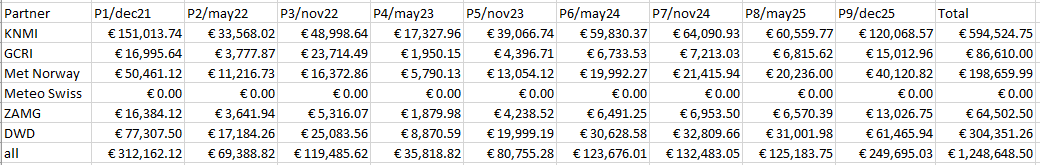 